Φεστιβάλ Αθηνών Επιδαύρου 2021 - ΘΕΑΤΡΟΚατερίνα ΓιαννοπούλουΗ χρονιά με τα 13 φεγγάριαΒασισμένο στην ομώνυμη ταινία του Ρ. Β. ΦασμπίντερΠειραιώς 260 – Χώρος E14-16 Ιουλίου, 21:00 Η εμβληματική ταινία του Ρ. Β. Φασμπίντερ μεταφέρεται από την Κατερίνα Γιαννοπούλου για πρώτη φορά στο θέατρο για το Φεστιβάλ Αθηνών. Πρόκειται για τις τελευταίες μέρες της ζωής της Ελβίρα, μιας διεμφυλικής αντι-ηρωίδας που βρέθηκε στο περιθώριο και στην κοινωνική απομόνωση και ήρθε αντιμέτωπη με την απόλυτη μοναξιά. Τώρα περιπλανιέται στους δρόμους μιας αφιλόξενης πόλης, προσπαθώντας να ανασυνθέσει τα κομμάτια της ζωής της. Εγκαταλειμμένη από όλους, επισκέπτεται τόπους και ανθρώπους που τη σημάδεψαν, προσπαθώντας να βρει έναν λόγο για να συνεχίσει να ζει. Το πλέον προσωπικό έργο του Φασμπίντερ συναντά τις ανοιχτές πληγές του σήμερα, την αναζήτηση για τον απόλυτο έρωτα, την οδύνη της ανθρώπινης ύπαρξης, την έμφυλη βία, τον κοινωνικό αποκλεισμό όσων δεν ταιριάζουν στο κυρίαρχο ετεροκανονικό αφήγημα, την αυτοκτονία ως κοινωνικό φαινόμενο και ως διαμαρτυρία απέναντι στις συνθήκες της ζωής. Μια παράσταση για το δικαίωμα στην αγάπη και την ύπαρξη, σε μια εποχή εξαιρετικά κρίσιμη για τα ανθρώπινα δικαιώματα και τα ζητήματα φύλου.Η Κατερίνα Γιαννοπούλου γεννήθηκε το 1987 στην Αθήνα. Είναι απόφοιτος της Δραματικής Σχολής του Ωδείου Αθηνών. Τον Μάρτιο του 2017 σκηνοθέτησε Το γελοίο σκότος του Wolfram Lotz στην Πειραματική Σκηνή του Εθνικού Θεάτρου. Η παράσταση παρουσιάστηκε στη συνέχεια στο Φεστιβάλ Δημητρίων στη Θεσσαλονίκη και στο New Greek Wave στη Βρέμη της Γερμανίας.  Έχει σκηνοθετήσει επίσης τις παραστάσεις Η Πανούκλα του Γρηγόρη Λιακόπουλου στη Θεματική Πλατφόρμα Πειραματικής Σκηνής Εθνικού Θεάτρου (Μάρτιος 2016) και στην Athens Biennale, Holy Beat βασισμένο στο «Ουρλιαχτό» του Allen Ginsberg στο Bios (2016) και Βόυτσεκ του Georg Büchner στο Bios (2014-15). Το 2018 συμμετείχε στο International Forum του Theatertreffen στο Βερολίνο ως υπότροφος του Ινστιτούτου Γκαίτε. Το 2019 εργάστηκε στο Deutsches Schauspielhaus Hamburg με τους σκηνοθέτες Christoph Marthaler και René Pollesch ως υπότροφος του Ινστιτούτου Γκαίτε.Κατερίνα ΓιαννοπούλουΗ χρονιά με τα 13 φεγγάριαΒασισμένο στην ομώνυμη ταινία του Ρ. Β. ΦασμπίντερΠειραιώς 260 – Χώρος E14-16 Ιουνίου, 21:00 Εισιτήρια: ΔΙΑΚΕΚΡΙΜΕΝΗ ΖΩΝΗ 15€ • ΖΩΝΗ Α΄ 10€ • ΦΟΙΤΗΤΙΚO / 65+ / ΚΑΛΛ. ΣΩΜΑΤΕΙΩΝ 8€ • ΑΜΕΑ / ΑΝΕΡΓΩΝ / ΣΠΟΥΔΑΣΤΙΚO ΚΑΛΛ. ΣΧΟΛΩΝ 5€Μετάφραση Γρηγόρης Λιακόπουλος
Σκηνοθεσία Κατερίνα Γιαννοπούλου
Δραματουργία Γρηγόρης Λιακόπουλος, Anna-Katharina Müller
Σκηνικά - Κοστούμια Νίκη Ψυχογιού
Σχεδιασμός φωτισμών Χριστίνα Θανάσουλα
Επιμέλεια κίνησης Νάντη Γώγουλου, Κάντυ Καρρά
Μουσική Νεφέλη Σταματογιαννοπούλου
Κάμερα Γιώργος Κυβερνήτης
Βίντεο Κωστής Χαραμουντάνης
Βοηθός σκηνοθέτιδας Μαρία Νικητοπούλου
Φωτογραφίες Ελίνα Γιουνανλή
Παίζουν Γιώργος Βαλαής, Γιώργος Κισσανδράκης, Ρομάννα Λόμπατς, Μάριος Παναγιώτου, Μαρία ΦιλίνηΣυμμετέχουν Τάκης Ζαχαριάδης, Αιμιλία Κεφαλά , Δημήτρης Οικονομίδης, Χριστιάνα Τόκα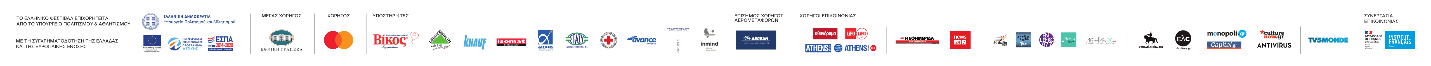 